UČNI LISTOpiši kako poslati miško do sirčka. Lahko uporabiš: KORAK NAPREJ, OBRAT V LEVO, OBRAT V DESNO. 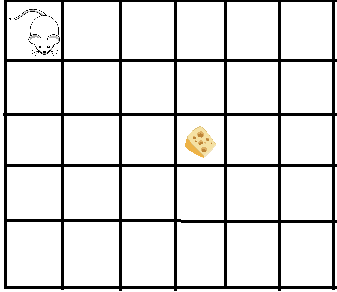 Opiši kako poslati miško do sirčka, pri tem pa bodi pozoren na past. Lahko uporabiš: KORAK NAPREJ, OBRAT V LEVO, OBRAT V DESNO, SKOČI NAPREJ.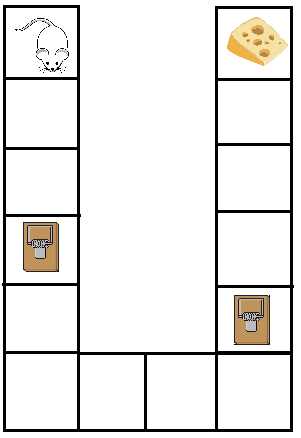 